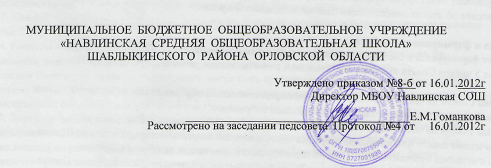 Положение о Совете школы1.	Общие положенияСовет Школы (далее - "Совет") муниципального бюджетного общеобразовательного
учреждения «Навлинская средняя общеобразовательная школа» Шаблыкинского района Орловской
области (далее - "Школа") является коллегиальным органом управления Школы, реализующим
принцип демократического, государственно-общественного характера управления образованием.
Решения Совета, принятые в соответствии с его компетенцией, являются обязательными для
руководителя Школы (далее - "Директор"), ее работников, обучающихся, их родителей (законных
представителей).В своей деятельности Совет руководствуется:Конституцией Российской Федерации, Законом Российской Федерации "Об образовании", иными федеральными законами, Типовым положением об общеобразовательном учреждении и иными федеральными подзаконными нормативными актами;Конституцией или Уставом, законами и нормативными правовыми актами города Орла; Постановлениями, решениями, распоряжениями и приказами города Орла;  Уставом Школы, настоящим Положением, иными локальными нормативными актами Школы.1.3.	Основными задачами Совета являются: Определение основных направлений развития Школы, особенностей ее образовательной
программы. Содействие созданию здоровых и безопасных условий обучения, воспитания и труда в Школе.2.  Компетенция Совета:	Для осуществления своих задач Совет:Рассматривает проект устава Школы, предложения по изменению и дополнению к нему ;Может вносить предложения по эффективному использованию школьного компонента
государственного образовательного стандарта общего образования;Может вносить предложения о выборе учебников из числа рекомендованных (допущенных)
Министерством образования и науки Российской Федерации;Согласовывает режим занятий обучающихся, в том числе продолжительность учебной недели
(пятидневная или шестидневная), время начала и окончания занятий; принимает решение о введении
(отмене) единой в период занятий формы одежды для обучающихся;Принимает решение об исключении обучающегося из Школы (решение об исключении детей-
сирот и детей, оставшихся без попечения родителей (законных представителей), решение
принимается с согласия органов опеки и попечительства);Рассматривает жалобы и заявления обучающихся, родителей (законных представителей),
педагогических и административных работников Школы в конфликтных ситуациях, если конфликт
рассматривался, но конфликтующие стороны не смогли прийти к согласию. Решение поконфликтной ситуации является обязательным для исполнения конфликтующими сторонами;
2.7. Заслушивает отчет директора Школы по учебным и финансовым вопросам и выносит постановление об итогах деятельности Школы по данным вопросам;
3. Состав и формирование Совета
3.1. Совет формируется в составе 5 человек с использованием процедуры выборов и назначения. Состав из 5 членов Совета является обязательным и необходимым условием при формировании Совета. 3.2. Члены Совета из числа родителей (законных представителей) обучающихся, избираются в Совет в составе 2 человек на общешкольном родительском собрании. 3.3. Члены Совета из числа педагогических работников Школы, 2 человека, избираются на педагогическом совете или на общем собрании представителей педагогических работников Школы. Выборы считаются правомочными, если на педагогическом совете или на общем собрании педагогических работников, присутствовало 2/3 педагогических работников Школы. Члены Совета должны являться педагогическими работниками Школы. 
3.4 Члены Совета избираются сроком на 1 год. Процедура выборов для каждой категории членов Совета осуществляется в соответствии с Положением о порядке выборов членов управляющего совета Школы.
3.5. Директор Школы входит в состав Совета по должности.
3.6. Проведение выборов в Совет Школы избираемых членов Совета организуется администрацией и педагогическим составом Школы. Директор Школы в срок от 3-х до 30 дней, после получения списка избранных членов Совета издает приказ, которым определяет состав Совета и назначает дату первого заседания Совета, о чем извещает учредителя. 
На первом заседании Совета избирается секретарь Совета из числа работников Школы либо из числа любых лиц, выполняющих функции секретаря на общественных началах. Секретарем Совета не может избираться член совета из числа учащихся Школы.
3.7. При выбытии из Совета выборных членов в 2-х месячный срок проводятся довыборы членов Совета в предусмотренном для выборов порядке.

4. Председатель Совета, секретарь Совета
4.1. Совет возглавляет Председатель, которым по должности является Директор. Председатель Совета организует и планирует его работу, созывает заседания Совета и председательствует на них, организует на заседании ведение протокола, подписывает решения Совета, контролирует их выполнение.
4.2. В случае отсутствия Председателя Совета его функции осуществляет временно исполняющий обязанности Директор. ВРИО Директора издает соответствующий приказ по Школе, секретарь Совета вносит данную информацию в протокол Совета. 
4.3. Для организации работы Совета избирается секретарь Совета, который ведет протоколы заседаний и иную документацию Совета.

5. Организация работы Совета
5.1. Заседания Совета проводятся по мере необходимости, но не реже 2-х раз в учебном году, а также по инициативе Председателя, представителя учредителя, заявлению членов Совета. Дата, время, место, повестка заседания Совета, а также необходимые материалы доводятся до сведения членов Совета не позднее, чем за 5 дней до заседания Совета.
5.2. Решения Совета считаются правомочными, если на заседании Совета присутствовало не менее половины его членов без учета кооптированных членов Совета. 
По приглашению члена Совета в заседании с правом совещательного голоса могут принимать участие лица, не являющиеся членами Совета, если против этого не возражает более половины членов Совета, присутствующих на заседании. Приглашенные лица, по решению Совета могут наделяться правом совещательного или решающего голоса. Данное право предоставляется только на данное заседание Совета.
Решение Совета об исключении обучающегося из общеобразовательного учреждения принимается в присутствии обучающегося и его родителей (законных представителей). Отсутствие на заседании Совета надлежащим образом уведомленных обучающегося, его родителей (законных представителей) не лишает Совет возможности принять решение об исключении.
5.3. Каждый член Совета обладает одним голосом. В случае равенства голосов решающим является голос Председателя совета.
5.4. Решения Совета принимаются абсолютным большинством голосов присутствующих на заседании членов Совета (более половины) и оформляются в виде постановлений.
Решения Совета с согласия всех его членов могут быть приняты заочным голосованием (опросным листом). В этом случае решение считается принятым, если за решение заочно проголосовали (высказались) более половины всех членов Совета, имеющих право решающего.
5.5. Директор школы может наложить ВЕТО на любое решение Совета, если оно может нанести финансовый, материальный, моральный вред школе и/или ее сотрудникам и обучающимся. Для преодоления запрета, Совет в течение месяца, может созвать Конференцию Школы. Запрет считается преодоленным, если за решение Совета проголосовало 2/3 участников Конференции.
5.6. На заседании Совета ведется протокол. В протоколе заседания Совета указываются:
- место и время проведения заседания;
- фамилия, имя, отчество присутствующих на заседании;
- повестка дня заседания;
- вопросы, поставленные на голосование и итоги голосования по ним;
- принятые постановления.
Протокол заседания Совета подписывается Председателем и секретарем заседания, которые несут ответственность за достоверность протокола. Протоколы школьных Конференций и Совета ведутся в одной книге протоколов. Книга протоколов прошнуровывается и заверяется Председателем Совета Школы.  
5.7. Члены Совета работают на общественных началах.
5.8. Организационно-техническое, документационное обеспечение заседаний Совета, подготовка аналитических, справочных и друг материалов к заседаниям Совета возлагается на администрацию Школы.

7. Права и ответственность члена Совета
7.1. Член Совета имеет право:
7.1.1. Участвовать в обсуждении и принятии решений Совета, выражать в свободной форме свое особое мнение, которое подлежит приобщению к протоколу заседания Совета; 
7.1.2. Инициировать проведение заседания Совета по любому вопросу, относящемуся к компетенции Совета;
7.1.3. Досрочно выйти из состава Совета по письменному уведомлению Председателя.
7.2. Член Совета обязан принимать участие в работе Совета, действовать при этом исходя из принципов добросовестности и здравомыслия.
7.3. Член Совета может быть выведен из его состава по решению большинства членов Совета в случае пропуска более двух заседаний Совета подряд без уважительной причины.
Члены Совета из числа родителей (законных представителей) обучающихся не обязаны выходить из состава Совета в периоды, когда их ребенок по каким-либо причинам временно не посещает Школу, однако вправе сделать это.
В случае если период временного отсутствия обучающегося в Школе превышает один учебный год, а также в случае, если обучающийся выбывает из Школы, полномочия члена Совета - родителя (законного представителя) этого обучающегося соответственно приостанавливаются или прекращаются по решению Совета.
Члены Совета - обучающиеся не обязаны выходить из состава Совета в периоды временного непосещения Школы, однако вправе сделать это. В случае если период временного отсутствия члена Совета - обучающегося превышает полгода, также в случае выбытия из состава обучающихся, член Совета - обучающийся выводится из состава по решению Совета.
7.4. Член Совета выводится из его состава по решению Совета обучающихся случаях:
• по его желанию, выраженному в письменной форме;
• при отзыве представителя учредителя;
• при увольнении с работы директора Школы или увольнении работника Школы, избранного членом Совета, если они не могут быть кооптированы в состав Совета после увольнения;
• в случае совершения аморального проступка, несовместимого с выполнением воспитательных функций, а также за применение действий, связанных с физическим и/или психическим насилием над личностью обучающихся;
• в случае совершения противоправных действий, несовместимых с членством в Совете;
• при выявлении следующих обстоятельств, препятствующих участию в работе Совета: лишение родительских прав, судебный запрет заниматься педагогической и иной деятельностью, связанной с работой с детьми, признание по решению суда недееспособным, наличие неснятой или непогашенной судимости за совершение умышленного тяжкого или особо тяжкого уголовного преступления.
После вывода из состава Совета его члена Совет принимает меры для замещения выведенного члена в общем порядке.